Scheda identificativa del cane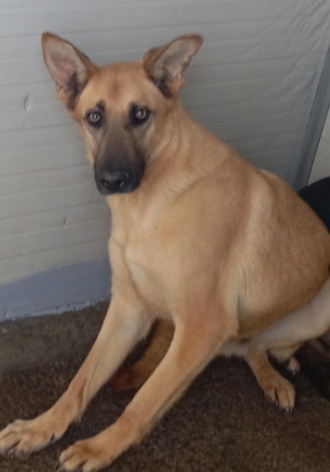 N. prog. del registro carico e scarico2691Microchip n. 380260043437333NomeSNRazzaMeticcioSessoMColore del mantoFULVODATA DI NASCITA23/10/2019ProvenienzaBRONTEData ingresso in canile21/12/2019Data uscita dal canileMotivo dell'uscita dal canilePosizionato nel box n.(217F)Note: